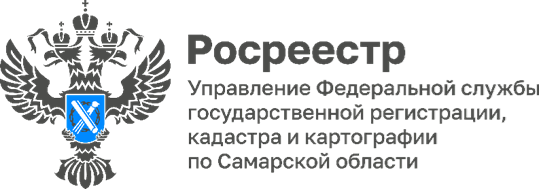 27.07.2023В Управлении Росреестра по Самарской области прошло совещание в формате круглого стола с кадастровыми инженерами      Круглый стол с участием кадастровых инженеров, осуществляющих деятельность на территории региона, прошел в Управлении Росреестра по Самарской области. Исполняющая обязанности руководителя самарского Росреестра Ольга Геннадиевна Суздальцева приветствовала всех собравшихся, поздравив их с Днем кадастрового инженера и вручив благодарственные письма за успехи в профессиональной деятельности.      Ольга Геннадиевна отметила эффективность взаимодействия Управления с кадастровыми инженерами: «Нам очень приятно, что круглый стол собрал сегодня многих представителей профессионального сообщества. Очевидно, что живое общение позволяет нам не только познакомиться с практикой работы кадастровых инженеров, но и обсудить самые актуальные проблемы и ответить на самые острые вопросы, выработать новые пути успешного решения поставленных задач».     Повестка дня была насыщенной. В ходе встречи обсуждались самые разнообразные вопросы, связанные с деятельностью кадастровых инженеров. Спикеры круглого стола рассказали об особенностях осуществления государственного кадастрового учета и государственной регистрации прав при преобразовании жилых помещений, расположенных в многоквартирных домах (МКД) и образовании комнат в квартире по решению судов. Обратили внимание кадастровых инженеров на особенности осуществления государственного кадастрового учета в отношении военного имущества. Проинформировали собравшихся кадастровых инженеров о применении постановления Правительства РФ от 04.05.2023 №703 «Об утверждении критериев отнесения строений и сооружений к строениям и сооружениям вспомогательного использования» при подготовке технических планов с 01.09.2023 года. Были рассмотрены типовые ошибки, допускаемые кадастровыми инженерами при составлении межевого плана.      Также спикеры мероприятия говорили о необходимости использования «Личного кабинета кадастрового инженера». У кадастровых инженеров имеется возможность загружать межевые, технические планы, акты обследования в электронное хранилище, в котором осуществляются необходимые проверки с учетом актуальных сведений ЕГРН, что позволяет выявить проблемы на стадии загрузки плана. Кадастровый инженер Максим Ведерников поделился с собравшимися собственным опытом использования Личного кабинета кадастрового инженера, который представлен на сайте Росреестра: «Я пользуюсь этой услугой уже полтора года. Очень доволен, и рекомендую всем применять ее в своей работе. В течение нескольких минут можно загрузить план, после проверки присваивается уникальный идентификатор начислений (УИН) электронного хранилища. Результаты кадастровых работ попадают к регистратору с учетом проведенных проверок. Кадастровым инженерам особенно удобно использовать этот сервис при работе с отдаленными районами, ведь это очень экономит время и заказчиков, и кадастровых инженеров».На встрече также шла речь об электронных сервисах Росреестра. Эту важную тему осветили, презентовав присутствующим «Электронную платформу кадастровых работ» https://epkr.rosreestr.ru/ (ЭПКР), которая призвана упростить заказчикам кадастровых работ поиск исполнителя, а кадастровым инженерам - заказчиков. Подсистема ЭПКР системы Личный кабинет является частью Официального сайта Росреестра. Сервис позволяет заказчикам кадастровых работ подавать заявку на подготовку межевого плана, технического плана, акта обследования, выбрать кадастрового инженера и заключать с ним договор подряда на выполнение кадастровых работ.  С подробной информацией об «Электронной платформе кадастровых работ», а также с руководством пользователя вы можете ознакомиться по ссылке: https://disk.yandex.ru/d/XA8UKk6__qklpg	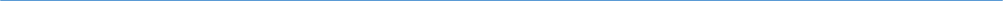 Материал подготовлен Управлением Росреестра по Самарской области